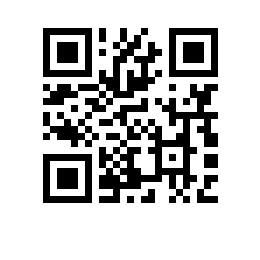 О прикреплении к НИУ ВШЭ для сдачи кандидатских экзаменов без освоения программы подготовки научных и научно-педагогических кадров в аспирантуреПРИКАЗЫВАЮ:1. Прикрепить Курган Валерию Викторовну к аспирантуре НИУ ВШЭ для сдачи кандидатского экзамена по специальной дисциплине по научной специальности 5.9.9 «Медиакоммуникации и журналистика» сроком на 1 месяц с 13.05.2024.Основание: заявление Курган В.В.Проректор                                                                       С.Ю. Рощин